贵州昊华工程技术有限公司职业卫生技术报告公开信息用人单位（建设单位）名称贵州福麟矿业有限公司用人单位（建设单位）地址贵州省福泉市道坪镇龚巴寨村境内用人单位（建设单位）联系人付学良技术服务项目名称新桥磷矿山二号井技术改造项目（变更）技术服务类型职业病危害控制效果评价报告用人单位（建设单位）联系电话18185480320项目负责人赵彪报告编写人赵彪、杨成工程技术人员罗蔚报告审核人王鑫报告签发人罗蔚报告编号GZHH2023017现场调查人员赵彪建设单位（用人单位）陪同人付学良调查时间2022.12.9现场调查合影照片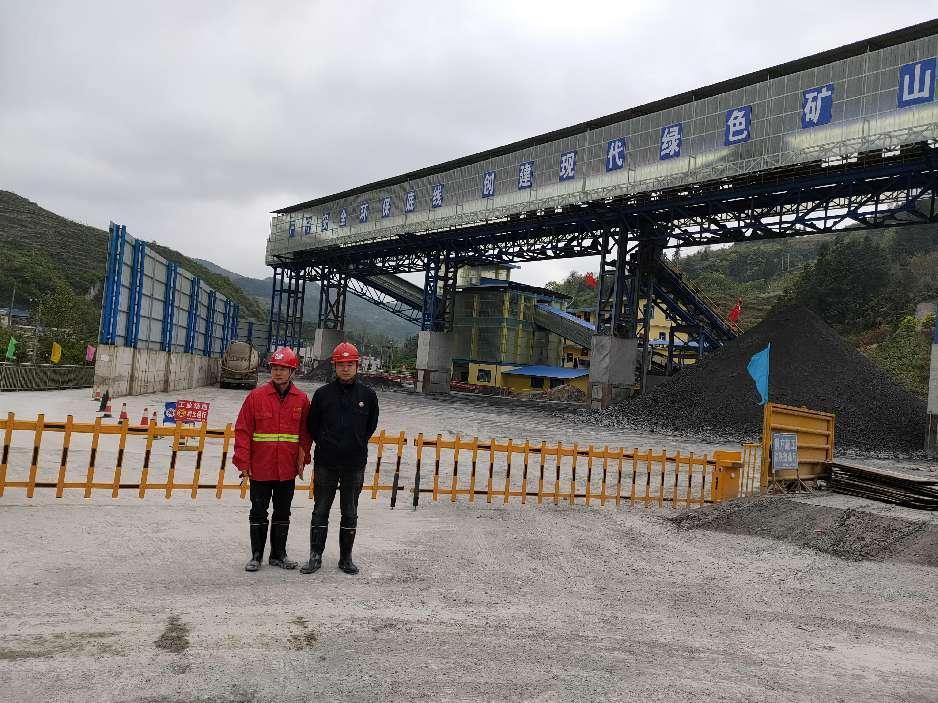 现场采样及检测员赵彪、潘贵超、杨成、田银银现场采样时间2022年12月18日-20日建设单位（用人单位）陪同人陈昌庆现场采样及检测照片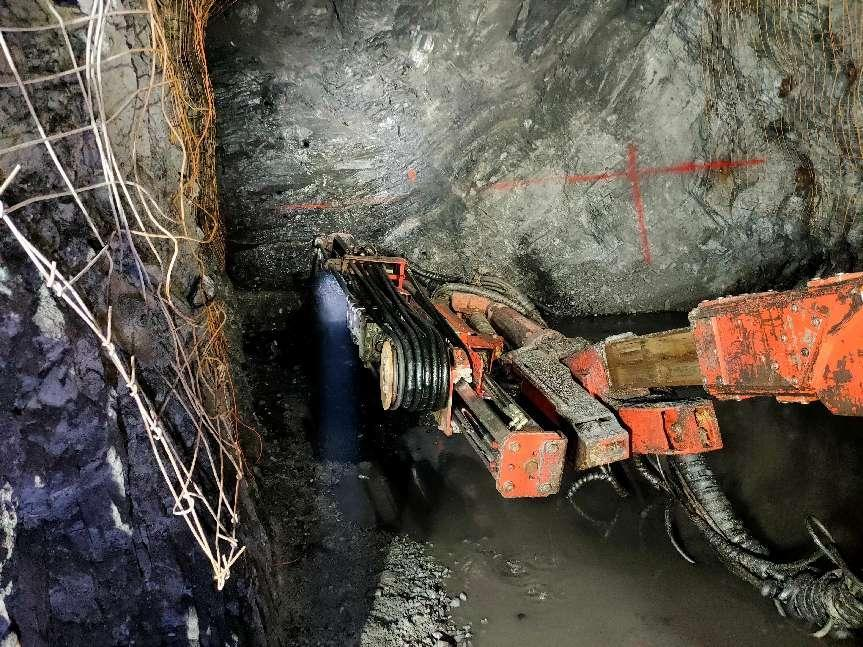 现场采样陪同人合影照片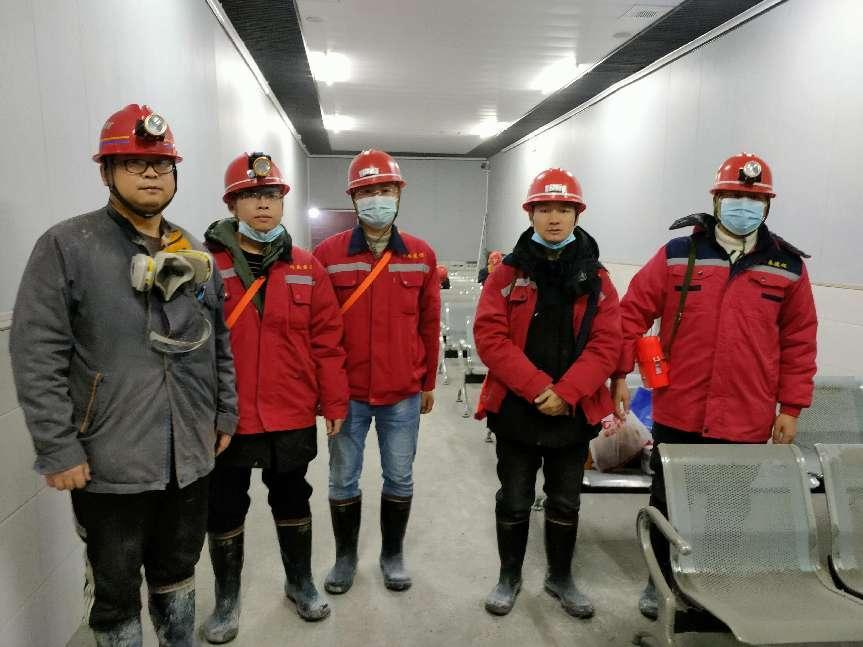 